STANDAARDTRAJECTMechanische vormgevingstechnieken duaalSituering en omschrijvingDe opleiding mechanische vormgevingstechnieken duaal combineert een schoolcomponent en een werkplekcomponent. De combinatie van schoolcomponent met werkplekcomponent omvat minimaal 28 opleidingsuren per week.In de opleiding mechanische vormgevingstechnieken duaal wordt gekozen voor een stageovereenkomst alternerende opleiding. De opleiding mechanische vormgevingstechnieken duaal wordt georganiseerd in het eerste en tweede leerjaar van de derde graad technisch secundair onderwijs binnen het studiegebied mechanica-elektriciteit.Het standaardtraject voor de opleiding mechanische vormgevingstechnieken duaal is gebaseerd op de volgende beroepskwalificaties:Beroepskwalificatie omsteller plaatbewerking,niveau 4 van de Vlaamse kwalificatiestructuurBeroepskwalificatie omsteller verspaning,niveau 4 van de Vlaamse kwalificatiestructuurBeroepskwalificatie monteerder-afregelaar,niveau 4 van de Vlaamse kwalificatiestructuurBeroepskwalificatie productieoperator kunststoffen (machineregelaar),niveau 4 van de Vlaamse kwalificatiestructuurIn de opleiding mechanische vormgevingstechnieken duaal leert men bewerkings-voorwaarden en gereedschapsvoorwaarden vastleggen, hulpgereedschappen definiëren en stukken bewerken met actuele conventionele en gestuurde machines om een performant proces te bekomen en stukken uit diverse materiaalsoorten (ferro, non-ferro en kunststoffen) te vervaardigen volgens oppervlakte- en volumetrische specificaties (2D/3D). Daarnaast leert men ook onderdelen, componenten en verbindingsstukken monteren om een constructie, halffabricaat of eindproduct af te leveren in overeenstemming met de gestelde specificaties.In een standaardtraject wordt er geen uitspraak gedaan over de organisatievorm van de duale opleiding. De aanbieder duaal leren bepaalt zelf of hij dit lineair of modulair organiseert.De opleidingsduur bedraagt 2 jaar, waarvan bij modulaire organisatie kan worden afgeweken in functie van de individuele leerweg van een jongere.ToelatingsvoorwaardenDe voorwaarden om bij de start van de opleiding mechanische vormgevingstechnieken duaal als regelmatige leerling te worden toegelaten zijn:voldaan hebben aan de voltijdse leerplicht;ofwel voldoen aan de toelatingsvoorwaarden tot het eerste leerjaar van de derde graad tso, waarop de opleiding mechanische vormgevingstechnieken duaal zich situeert. Deze voorwaarden zijn bepaald in de codex secundair onderwijs en het besluit van de Vlaamse Regering van 19 juli 2002 betreffende de organisatie van het voltijds secundair onderwijs, en meegedeeld bij omzendbrief SO 64. Voor de overstap van een niet- duale naar een duale opleiding binnen de 3e graad (met uitzondering van het derde leerjaar van de 3e graad) wordt het eerste leerjaar niet-duaal gelijk gesteld met het eerste jaar duaal. Voor overstap in de derde graad van het eerste leerjaar niet-duaal naar het tweede jaar duaal tso moet de leerling voldoen aan de toelatingsvoorwaarden tot het tweede leerjaar van de derde graad tso;ofwel als zijinstromer beschikken over een gunstige beslissing van de klassenraad voor de opleiding mechanische vormgevingstechnieken duaal.Uit het leerlingendossier moet de verificatie kunnen opmaken dat de leerling aan de toelatingsvoorwaarden voldoet.Algemene vormingDe verplichte algemene vorming voor het eerste en tweede leerjaar van de derde graad tso is opgenomen in het standaardtraject en omvat alle eindtermen of een verwijzing naar de inhoud van deze onderdelen:AardrijkskundeDe vakgebonden eindtermen van het eerste en tweede leerjaar van de derde graad tso.GeschiedenisDe vakgebonden eindtermen van het eerste en tweede leerjaar van de derde graad tso.Lichamelijke opvoeding (niet van toepassing voor CDO en Syntra)De vakgebonden eindtermen van het eerste en tweede leerjaar van de derde graad tso.Moderne vreemde talen (Frans en Engels)De vakgebonden eindtermen van Frans en Engels van het eerste en tweede leerjaar van de derde graad tso.NatuurwetenschappenDe vakgebonden eindtermen van het eerste en tweede leerjaar van de derde graad tso.NederlandsDe vakgebonden eindtermen van het eerste en tweede leerjaar van de derde graad tso.WiskundeDe vakgebonden eindtermen van het eerste en tweede leerjaar van de derde graad tso.Vakoverschrijdende eindtermenDe vakoverschrijdende eindtermen van het secundair onderwijs.Levensbeschouwing (niet van toepassing voor CDO en Syntra)De doelen voor godsdienst, niet-confessionele zedenleer, cultuurbeschouwing of eigen cultuur en religie zijn in overeenstemming met de internationale en grondwettelijke beginselen inzake de rechten van de mens en van het kind in het bijzonder en respecteren de door het Vlaams Parlement, naargelang van het geval, bekrachtigde of goedgekeurde eindtermen.De aanbieder duaal leren bepaalt zelf hoe de algemeen vormende competenties georganiseerd worden en bepaalt zelf de mate van integratie met de beroepsgerichte competenties.Beroepsgerichte vorming – organisatie lineairPer activiteit worden de bijhorende vaardigheden en kenniselementen opgenomen. De geselecteerde kennis moet steeds in functie van de activiteit en vaardigheden gerealiseerd worden.Alle activiteiten situeren zich op beheersingsniveau 2 (volwaardige beheersing), met uitzondering van de activiteiten aangeduid met een * op beheersingsniveau 1 (basisbeheersing: beperkte reële toepassing of een gesimuleerde toepassing).Beroepsgerichte vorming – organisatie modulairDe beroepsgerichte vorming kan modulair georganiseerd worden. De beroepsgerichte vorming is opgebouwd uit 4 clusters, samenhangende en afgeronde gehelen van competenties die de lerende de mogelijkheid biedt via een individuele leerweg toe te werken naar een studiebekrachtiging met waarborg op vervolgopleidingen of tewerkstellingsmogelijkheden.De beroepsgerichte vorming is opgebouwd uit de volgende clusters:Montage (mechanische vormgevingstechnieken)Plaatbewerking (ferro, non-ferro, kunststoffen) (mechanische vormgevingstechnieken)Verspaning (ferro, non-ferro, kunststoffen) (mechanische vormgevingstechnieken)Kunststofverwerking (mechanische vormgevingstechnieken)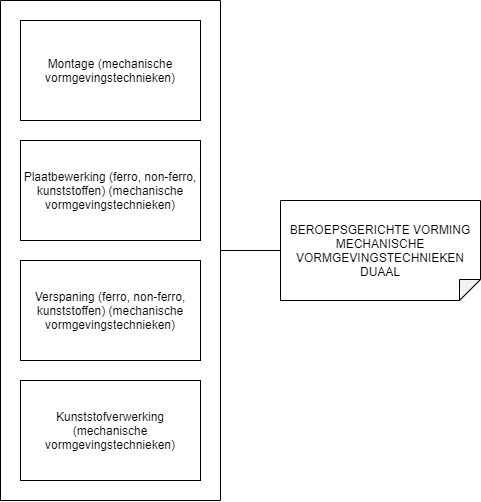 Voor elke onderstaande activiteit worden de bijhorende vaardigheden en kenniselementen opgenomen. De geselecteerde kennis moet steeds in functie van de activiteit en vaardigheden gerealiseerd worden.Algemene activiteitenOnderstaande algemene activiteiten moeten in de modulaire organisatie op beheersingsniveau 2 (volwaardige beheersing) geïntegreerd worden, in één of meerdere clusters doorheen de volledige duale opleiding.Cluster Montage (mechanische vormgevingstechnieken) –BEHEERSINGSNIVEAU 2Cluster Verspaning (ferro, non-ferro, kunststoffen)(mechanische vormgevingstechieken) – BEHEERSINGSNIVEAU 2Cluster Plaatbewerking (ferro, non-ferro, kunststoffen)(mechanische vormgevingstechnieken) – BEHEERSINGSNIVEAU 2Cluster Kunststofverwerking (mechanische vormgevingstechnieken) – BEHEERSINGSNIVEAU 1Alle clusters situeren zich op beheersingsniveau 2 (volwaardige beheersing), met uitzondering van de activiteiten aangeduid met een * en de cluster kunststofverwerking op beheersingsniveau 1 (basisbeheersing: beperkte reële toepassing of een gesimuleerde toepassing).WerkplekcomponentIn het kader van de werkplekcomponent moet er een voorafgaandelijk gezondheidsbeoordeling plaatsvinden indien de welzijnswetgeving dit vereist. De werkplekcomponent in de opleiding mechanische vormgevingstechnieken duaal omvat gemiddeld op jaarbasis minstens 14 en maximaal 19 opleidingsuren per week op de werkplek (reëel en/of gesimuleerd samen).Gezien de verschillende specialiteiten binnen deze opleiding mechanische vormgevingstechnieken duaal dient de leerling zijn opleidingstraject te vervullen binnen deze 3 specialiteiten, namelijk montage, verspaning en plaatbewerking.StudiebekrachtigingMet in acht name van het evaluatieresultaat leidt de opleiding mechanische vormgevingstechnieken duaal tot één van de volgende vormen van studiebekrachtiging:een diploma van secundair onderwijs (tso), bewijs van onderwijskwalificatie “mechanische vormgevingstechnieken duaal” niveau 4 van de Vlaamse kwalificatiestructuur en niveau 4 van het Europese kwalificatiekader, met inbegrip van de beroepskwalificaties “monteerder-afregelaar”, “omsteller verspaning” en “omsteller plaatbewerking” niveau 4 van de Vlaamse kwalificatiestructuur en niveau 4 van het Europese kwalificatiekader:wordt uitgereikt na slagen voor het geheel van de algemene en beroepsgerichte vorming zoals in dit standaardtraject is opgenomen en via de schoolcomponent en de werkplekcomponent is gerealiseerd.een certificaat, bewijs van beroepskwalificatie “monteerder-afregelaar” niveau 4 van de Vlaamse kwalificatiestructuur en niveau 4 van het Europese kwalificatiekader:wordt uitgereikt, bij een lineaire organisatie, na slagen voor het geheel van de volgende activiteiten van de beroepsgerichte vorming (met uitzondering van de bijkomende beroepsgerichte kennis) die overeenstemmen met een beroepskwalificatie, zoals in dit standaardtraject is opgenomen, en via de schoolcomponent en de werkplekcomponent is gerealiseerd:Werkt in teamverbandOrganiseert de taken volgens de gegeven opdrachtWerkt met oog voor veiligheid, milieu, kwaliteit en welzijnGebruikt gereedschappen in functie van monteren en afregelenBereidt de montage voorPositioneert de onderdelenStelt de positionering bij en/of regelt afMonteert de onderdelenDemonteert onderdelenMaakt de constructie klaar voor transport indien van toepassing Registreert gegevens voor productie- en kwaliteitsopvolgingWerkt op hoogte volgens de veiligheidsregels indien van toepassingSlaat lasten aan en verplaatst ze onder begeleidingwordt uitgereikt, bij een modulaire organisatie, na slagen voor het geheel van de volgende cluster van de beroepsgerichte vorming:Montage (mechanische vormgevingstechnieken)en de algemene activiteiten (met uitzondering van de bijkomende beroepsgerichte kennis) die in de cluster geïntegreerd worden aangeboden, die overeenstemmen met de beroepskwalificatie, zoals in dit standaardtraject is opgenomen, en via de schoolcomponent en de werkplekcomponent is gerealiseerd.een certificaat, bewijs van beroepskwalificatie “omsteller verspaning” niveau 4 van de Vlaamse kwalificatiestructuur en niveau 4 van het Europese kwalificatiekader:wordt uitgereikt, bij een lineaire organisatie, na slagen voor het geheel van de volgende activiteiten van de beroepsgerichte vorming (met uitzondering van de bijkomende beroepsgerichte kennis) die overeenstemmen met een beroepskwalificatie, zoals in dit standaardtraject is opgenomen, en via de schoolcomponent en de werkplekcomponent is gerealiseerd:Werkt in teamverbandOrganiseert de taken volgens de gegeven opdrachtWerkt met oog voor veiligheid, milieu, kwaliteit en welzijnGebruikt gereedschappen in functie van het materiaal (ferro, non-ferro en kunststoffen) Bepaalt de verschillende bewerkingsfases/bewerkingen en de afstelwaarden (tolerantie, positie, oppervlaktestaat, ...) van het stuk en het gereedschap in functie van het materiaal (ferro, non-ferro en kunststoffen) Stelt een bewerkingsprogramma op, stelt het op punt of wijzigt het in functie van het materiaal (ferro, non-ferro en kunststoffen) i.f.v. het omstellen van verspaningsmachinesStelt gereedschappen in Voert een simulatie uitPast snijgereedschappen, lemmeten, … aan of slijpt ze in functie van het materiaal (ferro, non-ferro en kunststoffen)Monteert de snijgereedschappen en stelt ze af Monteert opspanmiddelen Positioneert het stuk en zet het vast Stelt de bewerkingsparameters in volgens instructies en technisch dossierBoort en draait stukkenSlijpt stukkenFreest stukkenKottert en hoont stukken Bewerkt stukken op een CNC-bewerkingscenterVoert nabewerkingen uit Registreert productiegegevensVoert preventief basisonderhoud uit aan machines of uitrustingenMerkt storingen aan een machine op en voert aanpassingen door wordt uitgereikt, bij een modulaire organisatie, na slagen voor het geheel van de volgende cluster van de beroepsgerichte vorming:Verspaning (ferro, non-ferro, kunststoffen) (mechanische vormgevingstechieken)en de algemene activiteiten (met uitzondering van de bijkomende beroepsgerichte kennis) die in de cluster geïntegreerd worden aangeboden, die overeenstemmen met de beroepskwalificatie, zoals in dit standaardtraject is opgenomen, en via de schoolcomponent en de werkplekcomponent is gerealiseerd.een certificaat, bewijs van beroepskwalificatie “omsteller plaatbewerking” niveau 4 van de Vlaamse kwalificatiestructuur en niveau 4 van het Europese kwalificatiekader:wordt uitgereikt, bij een lineaire organisatie, na slagen voor het geheel van de volgende activiteiten van de beroepsgerichte vorming (met uitzondering van de bijkomende beroepsgerichte kennis) die overeenstemmen met een beroepskwalificatie, zoals in dit standaardtraject is opgenomen, en via de schoolcomponent en de werkplekcomponent is gerealiseerd:Werkt in teamverbandOrganiseert de taken volgens de gegeven opdrachtWerkt met oog voor veiligheid, milieu, kwaliteit en welzijnGebruikt gereedschappen in functie van het materiaal (ferro, non-ferro en kunststoffen) Bepaalt de verschillende bewerkingsfases/bewerkingen en  afstelwaarden (tolerantie, positie, plaatspecificaties, plaatoppervlaktegesteldheid, vervormingscondities ...) van het stuk en het gereedschap in functie van het materiaal (ferro, non-ferro en kunststoffen)Stelt een bewerkingsprogramma op of wijzigt het in functie van het materiaal (ferro, non-ferro en kunststoffen) Stelt gereedschappen in Maakt een proefstukTekent maten af en brengt ze over op het plaatmateriaalMonteert de snijgereedschappen en stelt ze afMonteert opspanmiddelen Positioneert het stuk en zet het vastBrengt de plaat op maat door knippen, snijden, snijbranden, plasmasnijden, lasersnijden, waterjet, zagen of knabbelenVormt de plaat door plooien, dieptrekpersen, vormpersen, rollen en thermisch vormenMaakt plaatonderdelen aan door persen en ponsenVoert nabewerkingen uit Registreert productiegegevens Voert preventief basisonderhoud uit aan machines of uitrustingenMerkt storingen aan een machine op en voert aanpassingen door wordt uitgereikt, bij een modulaire organisatie, na slagen voor het geheel van de volgende cluster van de beroepsgerichte vorming:Plaatbewerking (ferro, non-ferro, kunststoffen) (mechanische vormgevingstechnieken)en de algemene activiteiten (met uitzondering van de bijkomende beroepsgerichte kennis) die in de cluster geïntegreerd worden aangeboden, die overeenstemmen met de beroepskwalificatie, zoals in dit standaardtraject is opgenomen, en via de schoolcomponent en de werkplekcomponent is gerealiseerd.een attest van verworven competenties, bewijs van competenties:wordt uitgereikt na slagen voor een aantal competenties die in dit standaardtraject zijn opgenomen en via de schoolcomponent en de werkplekcomponent zijn gerealiseerd.een attest van regelmatige lesbijwoning:wordt uitgereikt bij vroegtijdige beëindiging van de opleiding zonder dat er attesteerbare competenties verworven zijn of na het eerste leerjaar van een graad.Aandacht: de opleiding mechanische vormgevingstechnieken duaal vormt wat betreft de studiebekrachtiging een uitzondering vermits de competenties van het standaardtraject gebaseerd zijn op vier beroepskwalificaties: monteerder-afregelaar, omsteller plaatbewerking, omsteller verspaning en productieoperator kunststoffen (machineregelaar). Over de beroepskwalificaties monteerder-afregelaar, omsteller verspaning en omsteller verspaning worden, naargelang van het evaluatieresultaat van de leerling, een diploma, een certificaat of een attest van verworven competenties toegekend; over de beroepskwalificatie productieoperator kunststoffen (machineregelaar) wordt, gezien het beheersingsniveau van de competenties ervan, enkel een attest van verworven competenties uitgereikt.AanloopstructuuronderdeelNiet van toepassing.Onderliggende beroepskwalificaties i.f.v. flexibele instap bij modulaire organisatieNiet van toepassing.ActiviteitenKennis Werkt in teamverbandWisselt informatie en aanwijzingen uit met collega’sWerkt efficiënt samen met collega'sGeeft aandachtspunten mee aan de collega’sVolgt aanwijzingen van verantwoordelijken opStelt werkdocumenten opVult werkdocumenten inRapporteert aan leidinggevendenDraagt de werkzaamheden over aan het volgende teamKennisInterne productieprocedure en kwaliteitscontroleVakterminologieOrganiseert de taken volgens de gegeven opdrachtTreft voorbereidingen om de opdracht optimaal uit te voerenVerzamelt materiaal en gereedschappen voor het uitvoeren van de opdrachtBeschermt de ondergrond waarop wordt gewerkt bij risico op beschadigingenLeest en begrijpt het technisch dossierBepaalt de eigen werkvolgorde en stuurt bij na overleg met de leidinggevendeKennisInterne productieprocedure en kwaliteitscontroleMaterialen (ferro, non-ferro, kunststof)Grondige kennisLezen van een technisch dossierGereedschappenTechnische tekeningenWerkt met oog voor veiligheid, milieu, kwaliteit en welzijnHoudt zich aan de regels over veiligheid, gezondheid en milieuGaat zuinig om met materialen, gereedschappen, tijd en vermijdt verspillingHoudt zich aan de regels voor traceerbaarheid van productenSorteert afval Werkt ergonomisch met gebruik van hefwerktuigenGebruikt hef- en hijswerktuigen volgens voorschriften Gebruikt persoonlijke en collectieve beschermingsmiddelen (PBM’s en CBM’s) volgens de specifieke voorschriftenRicht de eigen werkplek in volgens voorschriften Neemt gepaste maatregelen volgens de veiligheidsvoorschriften bij ongevallenSlaat gereedschappen en materiaal veilig en correct opBasiskennisOpslag- en stapeltechniekenKwaliteitsnormenKennisVeiligheids-, gezondheids-, hygiëne- en welzijnsvoorschriften in functie van de eigen werkzaamhedenVoorschriften van inzameling van afvalstoffenPersoonlijke en collectieve beschermingsmiddelen aangepast aan de werkomstandigheden: CBM’s , PBM’s, pictogrammen en etikettenInterne productieprocedure en kwaliteitscontroleErgonomische hef-en tiltechniekenVakterminologieGebruikt gereedschappen in functie van monteren en afregelenControleert de staat van gereedschappen voor gebruikGebruikt gereedschappen op een veilige en efficiënte manierGebruikt ondersteuningsmateriaal en beschikbare montagekalibersReinigt de gereedschappenKijkt de gereedschappen na op zichtbare gebreken en degelijkheidControleert en stelt opspangereedschappen inControleert of het keuringsplichtige gereedschap gekeurd isKennisGereedschappenBorgingsmiddelen- en techniekenLabels van het hijsmateriaal dat gekeurd moet wordenBereidt de montage voorAnalyseert en interpreteert de samenstellings-en constructietekening en de aangegeven afregeltolerantiesSelecteert onderdelen in functie van de gegeven passing (pen/gat) Koppelt onderdelen in functie van de gegeven passing (pen/gat)Werkt de onderdelen bij op basis van de meetresultaten (puinen, honen, ruimen, vijlen, schuren, …)Controleert de aangegeven onderdelen op correctheidOnderneemt de nodige acties bij niet conformiteitenKennisLezen van technische tekeningenOpbouw en werking van het productMetaalbewerkingMaat, -vorm en plaatstolerantiesMeetinstrumenten en meetmethodesDriehoeksmeetkundePositioneert de onderdelenKijkt na of de aanwezige onderdelen overeenkomen met de onderdelen op tekeningen, werkinstructies en de opvolgdocumentenGebruikt meet- en controle-instrumenten (rolmeter, schuifmaat, waterpas, micrometer, …)Reinigt de onderdelenPositioneert de onderdelen Gebruikt de opgegeven soort verbindingselementen en dichtingenKennisDriehoeksmeetkundeOpbouw en werking van het productMaat, -vorm en plaatstolerantiesMeetinstrumenten en meetmethodesPositioneringstechniekenInterne productieprocedure en kwaliteitscontroleReinigingstechniekenStelt de positionering bij en/of regelt afSelecteert het gereedschap om de correctheid en speling van de afregeling te controleren Meet tussentijds de constructieSelecteert de nodige afregelmiddelenRegelt bij of lijnt onderdelen uit op basis van de opgegeven plaatstolerantie en de verkregen meetresultatenMeet naStuurt bij binnen de gegeven plaatstoleranties/positioneringKennisPositioneringstechniekenMaat, -vorm en plaatstolerantiesMeetinstrumenten en meetmethodesAfregeltechniekenDriehoeksmeetkundeMonteert de onderdelenMonteert volgens een aangegeven werkvolgorde, technische specificaties en instructiesVerbindt onderdelen door middel van mechanische verbindingen en lijmverbindingenBorgt de verbinding volgens voorschriftenControleert de montage (vlakken waterpas, onderdelen degelijk vastgezet en geborgd, visuele gebreken, …) met de beschikbare meetinstrumentenStelt de positionering bijKennisLezen van technische tekeningenMetaalbewerkingMechanische verbindingenLijmverbindingenMaat, -vorm en plaatstolerantiesMeetinstrumenten en meetmethodesAfregeltechniekenDemonteert onderdelenGebruikt montagegereedschap (manuele, elektrische of pneumatische sleutel, hamer, koevoet, …)Meet de te vervangen elementen opPlaatst een tijdelijke ondersteuning waar nodigDemonteert elementen volgens de voorschriften (knippen, slijpen, snijbranden, verwarmen, …)Voert nabewerkingen uit (slijpen, ontbramen, …)Maakt de vrijgemaakte aansluitpunten schoon met het oog op heropbouwKennisOpbouw en werking van het productMetaalbewerkingReinigingstechniekenErgonomische hef-en tiltechniekenPositioneringstechniekenMaakt de constructie klaar voor transport indien van toepassingBeschermt de constructie volgens de voorschriftenBrengt hijselementen aanKennisBorgingsmiddelen- en techniekenInterne productieprocedure en kwaliteitscontroleRegistreert gegevens voor productie- en kwaliteitsopvolgingRegistreert alle meetresultatenRegistreert alle vervangen onderdelenOndertekent de werkorder en -vergunningen en levert ze binnenSluit de opdracht afKennisInterne productieprocedure en kwaliteitscontroleMaat-, vorm- en plaatstolerantiesMeetinstrumenten en meetmethodesWerkt op hoogte volgens de veiligheidsregels indien van toepassingControleert of het juiste keuringslabel aanwezig is op stellingen, hoogtewerkers, ladders en valbeveiligingWerkt veilig op stellingen en gebruikt valbeveiligingPlaatst en gebruikt hoogtewerkersPlaatst en gebruikt laddersGebruikt beschermingsmiddelen (PBM’s en CBM’s) aangepast aan de werkomstandighedenKennisLabels van het hijsmateriaal dat gekeurd moet wordenWerken op hoogtePersoonlijke en collectieve beschermingsmiddelen aangepast aan de werkomstandigheden: CBM’s , PBM’s, pictogrammen en etikettenSlaat lasten aan en verplaatst ze onder begeleidingSelecteert het juiste hijshulpmiddel in functie van de lastSchat het gewicht van de last inSlaat de lasten aan in functie van het zwaartepunt en de tophoekGeeft de correcte aanduidingen of seinen aan de kraanmanBrengt de last op de plaats van montage met het geschikte transportmateriaalKennisLabels van het hijsmateriaal dat gekeurd moet wordenWerken op hoogteAanslaan en uitwijzen van kritische lastenDriehoeksmeetkundeGebruikt gereedschappen in functie van het materiaal (ferro, non-ferro en kunststoffen) Controleert de gereedschappen in functie van de opdrachtGebruikt gereedschappen op een veilige en efficiënte manierGebruikt opspangereedschappen en hulpgereedschappenGebruikt meetinstrumenten en kalibersReinigt de gereedschappenKijkt de gereedschappen na op zichtbare gebreken en degelijkheidKennisMaterialen (ferro, non-ferro, kunststof)Ruwheidsmeetmethodes en meetinstrumentenReinigingstechniekenSmeermiddelenGrondige kennisOpspangereedschappenOpspanmethodesMeetinstrumenten en meetmethodes (2D en 3D)GereedschappenBepaalt de verschillende bewerkingsfases/bewerkingen en de afstelwaarden (tolerantie, positie, oppervlaktestaat, ...) van het stuk en het gereedschap in functie van het materiaal (ferro, non-ferro en kunststoffen)Leest en interpreteert de constructie- en detailtekening naar soorten bewerkingen, volgorde en kritische maatvoeringStelt de bewerkingsvolgorde opStemt de werkvolgorde af op de opeenvolgende bewerkingenOptimaliseert het plaatgebruikBepaalt verspaningscondities op basis van de technische informatieBepaalt de parameters op basis van de technische informatieBepaalt de condities op basis van de materiaalsoortStuurt opgegeven verspaningscondities en parameters bijMaakt documentatie op ter aanvulling van de aangeleverde technische informatieKennisProductmechanicaGrondige kennisEigenschappen van kunststoffenProcesparametersCNC-programmeertalenVerspaningstechniekenPlaatbewerkingstechniekenTechnische tekeningenEigenschappen van metaalsoorten en legeringen (ferro en non-ferro)Stelt een bewerkingsprogramma op, stelt het op punt of wijzigt het in functie van het materiaal (ferro, non-ferro en kunststoffen) Maakt een schets van niet-standaard opspangereedschapMaakt niet-standaard opspangereedschap Wijzigt of schrijft een CNC-programma op basis van de technische specificaties, rekening houdend met de materiaalcondities Koppelt het aangepast programma terug naar leidinggevendeControleert en herstelt programmeerfoutenWijzigt de programmatie wanneer de werkstukken niet voldoen aan de technische specificatiesBasiskennisOpbouw van het productSPC-technieken (statistical process control)KennisMaterialen (ferro, non-ferro, kunststof)Grondige kennisEigenschappen van metaalsoorten en legeringen (ferro en non-ferro)Eigenschappen van kunststoffenProcesparametersDriehoeksmeetkundeCNC-programmeertalenOpspangereedschappenOpspanmethodesVerschillende assen (x-y-z-c-b)Stelt gereedschappen in Selecteert gereedschappen in functie van de opdrachtMonteert gereedschappen in de gereedschapsopspanningRegelt afRegistreert de afregelingKennisVerspaningsmachinesPlaatbewerkingsmachinesGrondige kennisGereedschappenOpspangereedschappenOpspanmethodesVoert een simulatie uitBepaalt de stappen van de uitvoeringssimulatieBepaalt de controlestappenWijzigt programmastappen en/of parametersStuurt bij (bewerkingsvolgorde, snijcondities, snijgereedschappen, opspanmethode, …)Legt bij het bereiken van de optimale bewerkingsvoorwaarden alle gegevens vast in werkdocumentenBasiskennisSPC-technieken (statistical process control)KennisProductmechanicaInterne productieprocedure en kwaliteitscontroleGrondige kennisProcesparametersCNC-programmeertalenVerschillende assen (x-y-z-c-b)GereedschappenOpspanmethodesPast snijgereedschappen, lemmeten, … aan of slijpt ze in functie van het materiaal (ferro, non-ferro en kunststoffen)Voert de nodige verspanende metaalbewerkingen uit (boren, schuren, slijpen, …) om het snijgereedschap te kunnen makenVoert tussentijds metingen en controles uitKennisVerspaningsmachinesMaterialen (ferro, non-ferro, kunststof)Grondige kennisGereedschappenVerspaningstechniekenMeetinstrumenten en meetmethodes (2D en 3D)Monteert de snijgereedschappen en stelt ze af Bevestigt of plaatst de snijgereedschappen in de machineStelt de snijgereedschappen af (uitlijnen, balanceren, …)KennisVerspaningsmachinesPlaatbewerkingsmachinesGrondige kennisGereedschappenMonteert opspanmiddelenPlaatst en bevestigt de opspanmiddelenStelt de opspanmiddelen af (richten, uitlijnen, positioneren)KennisVerspaningsmachinesPlaatbewerkingsmachinesGrondige kennisOpspangereedschappenOpspanmethodesGereedschappenPositioneert het stuk en zet het vast Bedient beschikbare en toegelaten hef- en hijswerktuigenSpant een werkstuk op de machine volgens werkinstructiesBasiskennisOpbouw en werking van het productKennisErgonomische hef-en tiltechniekenGrondige kennisOpspangereedschappenOpspanmethodesDriehoeksmeetkundeStelt de bewerkingsparameters in volgens instructies en technisch dossierLaadt het programma bij gebruik van een CNC-gestuurde machineStelt het nulpunt in bij gebruik van een CNC-gestuurde machineStelt parameters manueel of computergestuurd inMaakt een werkstukVoert controlemetingen uitStelt parameters bij op basis van de meetresultatenGrondige kennisLezen van een technisch dossierCNC-programmeertalenProcesparametersDriehoeksmeetkundeMeetinstrumenten en meetmethodes (2D en 3D)Boort en draait stukkenBedient de toegewezen werktuigmachineVoert controlemetingen uitStelt parameters bij in functie van de meetresultatenBasiskennisOpbouw en werking van het productKennisIn process-meettechniekenVerspaningsmachinesInterne productieprocedure en kwaliteitscontroleProductmechanicaGrondige kennisVerspaningstechniekenMaat- en vorm en plaatstolerantiesOppervlaktegesteldheid van de materialenEigenschappen van metaalsoorten en legeringen (ferro en non-ferro)Eigenschappen van kunststoffenSlijpt stukkenBedient de toegewezen werktuigmachineVoert controlemetingen uitStelt parameters bij in functie van de meetresultatenBasiskennisOpbouw en werking van het productKennisIn process-meettechniekenVerspaningsmachinesInterne productieprocedure en kwaliteitscontroleProductmechanicaGrondige kennisVerspaningstechniekenMaat-, vorm- en plaatstolerantiesOppervlaktegesteldheid van de materialenEigenschappen van metaalsoorten en legeringen (ferro en non-ferro)Eigenschappen van kunststoffenFreest stukkenBedient de toegewezen werktuigmachineVoert controlemetingen uitStelt parameters bij in functie van de meetresultatenBasiskennisOpbouw en werking van het productKennisIn process-meettechniekenVerspaningsmachinesInterne productieprocedure en kwaliteitscontroleProductmechanicaGrondige kennisVerspaningstechniekenMaat-, vorm- en plaatstolerantiesOppervlaktegesteldheid van de materialenEigenschappen van metaalsoorten en legeringen (ferro en non-ferro)Eigenschappen van kunststoffenKottert en hoont stukken *Bedient de toegewezen werktuigmachineVoert controlemetingen uitStelt parameters bij in functie van de meetresultatenBasiskennisOpbouw en werking van het productKennisIn process-meettechniekenVerspaningsmachinesInterne productieprocedure en kwaliteitscontroleProductmechanicaGrondige kennisVerspaningstechniekenMaat-, vorm- en plaatstolerantiesOppervlaktegesteldheid van de materialenEigenschappen van metaalsoorten en legeringen (ferro en non-ferro)Eigenschappen van kunststoffenBewerkt stukken op een CNC-bewerkingscenterBedient het toegewezen CNC-bewerkingscenterVoert controlemetingen uitStelt parameters bij in functie van de meetresultatenBasiskennisOpbouw en werking van het productKennisIn process-meettechniekenVerspaningsmachinesInterne productieprocedure en KwaliteitscontroleProductmechanica KoelmiddelenGrondige kennisVerspaningstechniekenMaat-, vorm- en plaatstolerantiesOppervlaktegesteldheid van de materialenEigenschappen van metaalsoorten en legeringen (ferro en non-ferro)Eigenschappen van kunststoffenVerschillende assen (x-y-z-c-b)Voert nabewerkingen uit Werkt af volgens de instructies (ontvetten, rechten, beschermen, …)Werkt plaatonderdelen af door ontbramen, slijpen, trimmen, schuren, vijlen, …Vlakt de plaatonderdelen indien nodigBasiskennisNevenprocessen (rechten, vlakken, drogen, conditioneren, …)KennisReinigingstechniekenRegistreert productiegegevensRegistreert productiehoeveelheden en werktijdenRegistreert meetresultatenRegistreert productiestilstandenBasiskennisSPC-technieken (statistical process control)KennisInterne productieprocedure en kwaliteitscontroleMaakt een proefstukBepaalt de bewerkingsstappenBepaalt de controlestappenWijzigt programmastappen en/of parametersStuurt bij (bewerkingsvolgorde, parameters, opspanmethode en/of uitlijnmethode, …)Legt bij het bereiken van de optimale bewerkingsvoorwaarden  alle gegevens vast in werkdocumentenKennisProductmechanicaInterne productieprocedure en kwaliteitscontroleGrondige kennisProcesparametersCNC-programmeertalenGereedschappenTekent maten af en brengt ze over op het plaatmateriaalGebruikt meetinstrumentenRoept een aftekenprogramma op voor computergestuurd aftekenen en markerenControleert het afgetekende patroonVoert de nodige voorbewerkingen uit op basis van instructies (drogen, ontvetten, inoliën, …)BasiskennisNevenprocessen (rechten, vlakken, drogen)Grondige kennisMeetinstrumenten en meetmethodes (2D)Maat-en vormtolerantiesBrengt de plaat op maat door knippen, snijden, snijbranden, plasmasnijden, lasersnijden, waterjet, zagen of knabbelenSpant plaatmateriaal op de machineVoorziet indien nodig bijkomende ondersteuningLaadt het programma op en stelt het nulpunt in bij gebruik van een CNC-gestuurde machineStelt parameters manueel of computergestuurd inMaakt een werkstuk Voert controlemetingen uitVoert een visuele controle uitStelt parameters bij op basis van de meetresultatenBasiskennisDriehoeksmeetkundeKennisProductmechanicaMaterialen (ferro, non-ferro, kunststof)Grondige kennisEigenschappen van metaalsoorten en legeringen (ferro en non-ferro)Eigenschappen van kunststoffenMeetinstrumenten en meetmethodes (2D)Maat-en vormtolerantiesGereedschappenCNC-programmeertalenProcesparametersVormt de plaat door plooien, dieptrekpersen, vormpersen, rollen en thermisch vormenLaadt het programma op en stelt het nulpunt in bij gebruik van een CNC-gestuurde machineSpant plaatmateriaal op de machine of voert plaatmateriaal in de machine en Voorziet indien nodig bijkomende ondersteuningStelt parameters manueel of computergestuurd inMaakt een werkstukVoert controlemetingen uitVoert een visuele controle uitStelt parameters bij op basis van de meetresultatenBasiskennisDriehoeksmeetkundeKennisProductmechanicaMaterialen (ferro, non-ferro, kunststof)PlaatbewerkingsmachinesGrondige kennisCNC-programmeertalenMeetinstrumenten en meetmethodes (2D)ProcesparametersEigenschappen van metaalsoorten en legeringen (ferro en non-ferro)Eigenschappen van kunststoffenMaat- en vormtolerantiesPlaatbewerkingstechniekenMaakt plaatonderdelen aan door persen en ponsenLaadt het programma op en stelt het nulpunt in bij gebruik van een CNC-gestuurde machineSpant plaatmateriaal op de machine of voert plaatmateriaal in de machineVoorziet indien nodig bijkomende ondersteuningStelt parameters manueel of computergestuurd inMaakt een werkstukVoert controlemetingen uitVoert een visuele controle uitStelt parameters bij op basis van de meetresultatenBasiskennisDriehoeksmeetkundeKennisProductmechanicaMaterialen (ferro, non-ferro, kunststof)PlaatbewerkingsmachinesGrondige kennisCNC-programmeertalenMeetinstrumenten en meetmethodes (2D)ProcesparametersEigenschappen van metaalsoorten en legeringen (ferro en non-ferro)Eigenschappen van kunststoffenMaat-en vormtolerantiesPlaatbewerkingstechniekenVoert preventief basisonderhoud uit aan machines of uitrustingenHoudt zich aan het onderhoudsplan en –richtlijnenVoert eenvoudige onderhoudswerkzaamheden uit (reinigen, smeren, onderdelen vervangen, …)Gebruikt handgereedschap (sleutel, tang, …)KennisOnderhoudsprocedures van bewerkingsmachinesReinigingstechniekenSmeermiddelenGrondige kennisGereedschappenMerkt storingen aan een machine op en voert aanpassingen door Legt de productie stil indien nodigGaat na wat de oorzaak is van een storing of afwijkingMeldt problemen die niet zelf op te lossen zijn aan de verantwoordelijkeVervangt gereedschappen indien nodigRegelt machineonderdelen of parameters bij na de interventieVerleent hulp en advies aan onderhoudstechnici bij problemenKennisOnderhoudsprocedures van bewerkingsmachinesBewerkingsmachinesVoorziet grondstoffen en additieven i.f.v. kunststofverwerking *Leest en interpreteert de recepturen eventueel via de computerStelt in en/of brengt de benodigde grondstoffen aan(basisgranulaat, kleurkorrels (masterbatches), additieven) in de machine, ofwel automatisch via buizensysteem, ofwel manueelBasiskennisVoorraadbeheerKennisGrondstoffen en verwerkingseigenschappenBedient de machine i.f.v. kunststofverwerking *Start de machine op en legt ze ook weer stil door het instellen van de parameters, weergegeven op de instelfiche , het controleren en bevestigen van de paraatheid van de machine, het starten en stileggen van het productieprocesRegelt de onderdelen van de machine/installatie bij nieuw product juist of goedStuurt na het opstarten van een nieuw productieproces de parameters bijKennisKunststofverwerkingsproces (spuitgieten, extrusie, thermovormen, 3D-printing), de diverse productiestappen en technieken om kunststof te verwerkenOpstartproceduresInterne productieproceduresVolgt het procesverloop op i.f.v. kunststofverwerking *Volgt de parameters en aanduidingen op het scherm opVolgt de alarmen (geluidsignalen/lampen) op de werkvloer opHoudt procestoezicht op de machine bij de opstart van een andere productieControleert de goede werking van de machine op de afdelingBasiskennisProductieplanningKennisDiverse parameters die naargelang de toegepaste techniek moeten ingesteld wordenLocatie en werking van de noodstopTe nemen maatregelen bij storingen of defectenAnalyseert en rapporteert product- en procesproblemen i.f.v. kunststofverwerking *Lokaliseert correct productieproblemenAchterhaalt de oorzaak van het probleem en de impact ervanRapporteert afwijkingen en productiestoringen aan de ploegbaas of productieverantwoordelijkeBasiskennisStoringsanalyseKennisTe nemen maatregelen bij storingen en defectenEindproduct, voorkomende fouten en de toepassing van de kwaliteitsnormenBijkomende beroepsgerichte kennisKennisMechanica CAD/CAM lezen, tekenen en ontwerpenEenvoudige samenstellingstekening lezen, tekenen en ontwerpenSamengestelde bewegingen (vb. schuine worp), krachten en momenten berekenenStatisch en dynamisch evenwicht (in de ruimte) verklarenBehoud van energie verklarenSoorten belastingen: trek- druk, schuif, wringing (knik) verklarenSpanning – rek - diagrammen (wet van Hooke) verklaren ActiviteitenKennis Werkt in teamverbandWisselt informatie en aanwijzingen uit met collega’sWerkt efficiënt samen met collega'sGeeft aandachtspunten mee aan de collega’sVolgt aanwijzingen van verantwoordelijken opStelt werkdocumenten opVult werkdocumenten inRapporteert aan leidinggevendenDraagt de werkzaamheden over aan het volgende teamKennisInterne productieprocedure en kwaliteitscontroleVakterminologieOrganiseert de taken volgens de gegeven opdrachtTreft voorbereidingen om de opdracht optimaal uit te voerenVerzamelt materiaal en gereedschappen voor het uitvoeren van de opdrachtBeschermt de ondergrond waarop wordt gewerkt bij risico op beschadigingenLeest en begrijpt het technisch dossier Bepaalt de eigen werkvolgorde en stuurt bij na overleg met de leidinggevendeKennisInterne productieprocedure en kwaliteitscontroleMaterialen (ferro, non-ferro, kunststof)Grondige kennisLezen van een technisch dossierGereedschappenTechnische tekeningenWerkt met oog voor veiligheid, milieu, kwaliteit en welzijnHoudt zich aan de regels over veiligheid, gezondheid en milieuGaat zuinig om met materialen, gereedschappen, tijd en vermijdt verspillingHoudt zich aan de regels voor traceerbaarheid van productenSorteert afval Werkt ergonomisch met gebruik van hefwerktuigenGebruikt hef- en hijswerktuigen volgens voorschriften Gebruikt persoonlijke en collectieve beschermingsmiddelen (PBM’s en CBM’s) volgens de specifieke voorschriftenRicht de eigen werkplek in volgens voorschriften Neemt gepaste maatregelen volgens de veiligheidsvoorschriften bij ongevallenSlaat gereedschappen en materiaal veilig en correct opBasiskennisOpslag- en stapeltechniekenKwaliteitsnormenKennisVeiligheids-, gezondheids-, hygiëne- en welzijnsvoorschriften in functie van de eigen werkzaamhedenVoorschriften van inzameling van afvalstoffenPersoonlijke en collectieve beschermingsmiddelen aangepast aan de werkomstandigheden: CBM’s , PBM’s, pictogrammen en etikettenInterne productieprocedure en kwaliteitscontroleErgonomische hef-en tiltechniekenVakterminologieBijkomende beroepsgerichte kennisKennisMechanica CAD/CAM lezen, tekenen en ontwerpenEenvoudige samenstellingstekening lezen, tekenen en ontwerpenSamengestelde bewegingen (vb. schuine worp), krachten en momenten berekenenStatisch en dynamisch evenwicht (in de ruimte) verklarenBehoud van energie verklarenSoorten belastingen: trek- druk, schuif, wringing (knik) verklarenSpanning – rek - diagrammen (wet van Hooke) verklaren ActiviteitenKennis Gebruikt gereedschappen in functie van monteren en afregelenControleert de staat van gereedschappen voor gebruikGebruikt gereedschappen op een veilige en efficiënte manierGebruikt ondersteuningsmateriaal en beschikbare montagekalibersReinigt de gereedschappenKijkt de gereedschappen na op zichtbare gebreken en degelijkheidControleert en stelt opspangereedschappen inControleert of het keuringsplichtige gereedschap gekeurd isKennisGereedschappenBorgingsmiddelen- en techniekenLabels van het hijsmateriaal dat gekeurd moet wordenBereidt de montage voorAnalyseert en interpreteert de samenstellings-en constructietekening en de aangegeven afregeltolerantiesSelecteert onderdelen in functie van de gegeven passing (pen/gat) Koppelt onderdelen in functie van de gegeven passing (pen/gat)Werkt de onderdelen bij op basis van de meetresultaten (puinen, honen, ruimen, vijlen, schuren, …)Controleert de aangegeven onderdelen op correctheidOnderneemt de nodige acties bij niet conformiteitenKennisLezen van technische tekeningenOpbouw en werking van het productMetaalbewerkingMaat-, vorm- en plaatstolerantiesMeetinstrumenten en meetmethodesDriehoeksmeetkundePositioneert de onderdelenKijkt na of de aanwezige onderdelen overeenkomen met de onderdelen op tekeningen, werkinstructies en de opvolgdocumentenGebruikt meet- en controle-instrumenten (rolmeter, schuifmaat, waterpas, micrometer, …)Reinigt de onderdelenPositioneert de onderdelenGebruikt de opgegeven soort verbindingselementen en dichtingenKennisDriehoeksmeetkundeOpbouw en werking van het productMaat-, vorm- en plaatstolerantiesMeetinstrumenten en meetmethodesPositioneringstechniekenInterne productieprocedure en kwaliteitscontroleReinigingstechniekenStelt de positionering bij en/of regelt afSelecteert het gereedschap om de correctheid en speling van de afregeling te controleren Meet tussentijds de constructieSelecteert de nodige afregelmiddelenRegelt bij of lijnt onderdelen uit op basis van de opgegeven plaatstolerantie en de verkregen meetresultatenMeet naStuurt bij binnen de gegeven plaatstoleranties/positioneringKennisPositioneringstechniekenMaat-, vorm- en plaatstolerantiesMeetinstrumenten en meetmethodesAfregeltechniekenDriehoeksmeetkundeMonteert de onderdelenMonteert volgens een aangegeven werkvolgorde, technische specificaties en instructiesVerbindt onderdelen door middel van mechanische verbindingen en lijmverbindingenBorgt de verbinding volgens voorschriftenControleert de montage (vlakken waterpas, onderdelen degelijk vastgezet en geborgd, visuele gebreken, …) met de beschikbare meetinstrumentenStelt de positionering bijKennisLezen van technische tekeningenMetaalbewerkingMechanische verbindingenLijmverbindingenMaat-, vorm- en plaatstolerantiesMeetinstrumenten en meetmethodesAfregeltechniekenDemonteert onderdelenGebruikt montagegereedschap (manuele, elektrische of pneumatische sleutel, hamer, koevoet, …)Meet de te vervangen elementen opPlaatst een tijdelijke ondersteuning waar nodigDemonteert elementen volgens de voorschriften (knippen, slijpen, snijbranden, verwarmen, …)Voert nabewerkingen uit (slijpen, ontbramen, …)Maakt de vrijgemaakte aansluitpunten schoon met het oog op heropbouwKennisOpbouw en werking van het productMetaalbewerkingReinigingstechniekenErgonomische hef-en tiltechniekenPositioneringstechniekenMaakt de constructie klaar voor transport indien van toepassingBeschermt de constructie volgens de voorschriftenBrengt hijselementen aanKennisBorgingsmiddelen- en techniekenInterne productieprocedure en kwaliteitscontroleRegistreert gegevens voor productie- en kwaliteitsopvolgingRegistreert alle meetresultatenRegistreert alle vervangen onderdelenOndertekent de werkorder en -vergunningen en levert ze binnenSluit de opdracht afKennisInterne productieprocedure en kwaliteitscontroleMaat-, vorm- en plaatstolerantiesMeetinstrumenten en meetmethodesWerkt op hoogte volgens de veiligheidsregels indien van toepassingControleert of het juiste keuringslabel aanwezig is op stellingen, hoogtewerkers, ladders en valbeveiligingWerkt veilig op stellingen en gebruikt valbeveiligingPlaatst en gebruikt hoogtewerkersPlaatst en gebruikt laddersGebruikt beschermingsmiddelen (PBM’s en CBM’s) aangepast aan de werkomstandighedenKennisLabels van het hijsmateriaal dat gekeurd moet wordenWerken op hoogtePersoonlijke en collectieve beschermingsmiddelen aangepast aan de werkomstandigheden: CBM’s , PBM’s, pictogrammen en etikettenSlaat lasten aan en verplaatst ze onder begeleidingSelecteert het juiste hijshulpmiddel in functie van de lastSchat het gewicht van de last inSlaat de lasten aan in functie van het zwaartepunt en de tophoekGeeft de correcte aanduidingen of seinen aan de kraanmanBrengt de last op de plaats van montage met het geschikte transportmateriaalKennisLabels van het hijsmateriaal dat gekeurd moet wordenWerken op hoogteAanslaan en uitwijzen van kritische lastenDriehoeksmeetkundeActiviteitenKennis Gebruikt gereedschappen in functie van het materiaal (ferro, non-ferro en kunststoffen) Controleert de gereedschappen in functie van de opdrachtGebruikt gereedschappen op een veilige en efficiënte manierGebruikt opspangereedschappen en hulpmiddelenGebruikt meetinstrumenten en kalibersReinigt de gereedschappenKijkt de gereedschappen na op zichtbare gebreken en degelijkheidKennisMaterialen (ferro, non-ferro, kunststof)Ruwheidsmeetmethodes en meetinstrumentenReinigingstechniekenSmeermiddelenGrondige kennisOpspangereedschappenOpspanmethodesMeetinstrumenten en meetmethodes (2D en 3D)GereedschappenBepaalt de verschillende bewerkingsfases en de afstelwaarden (tolerantie, positie, oppervlaktestaat, ...) van het stuk en het gereedschap in functie van het materiaal (ferro, non-ferro en kunststoffen)Leest en interpreteert de constructie- en detailtekening naar soorten bewerkingen, volgorde en kritische maatvoeringStelt de bewerkingsvolgorde opStemt de werkvolgorde af op de opeenvolgende bewerkingenBepaalt verspaningscondities op basis van de technische informatieBepaalt de parameters op basis van de technische informatieStuurt opgegeven verspaningscondities en parameters bijMaakt documentatie op ter aanvulling van de aangeleverde technische informatieKennisProductmechanicaGrondige kennisEigenschappen van kunststoffenProcesparametersCNC-programmeertalenVerspaningstechniekenTechnische tekeningenEigenschappen van metaalsoorten en legeringen (ferro en non-ferro)Stelt een bewerkingsprogramma op, stelt het op punt of wijzigt het in functie van het materiaal (ferro, non-ferro en kunststoffen) Maakt een schets van niet-standaard opspangereedschapMaakt niet-standaard opspangereedschap Wijzigt of schrijft een CNC-programma op basis van de technische specificaties, rekening houdend met de materiaalcondities Koppelt het aangepast programma terug naar engineeringControleert en herstelt programmeerfoutenWijzigt de programmatie wanneer de werkstukken niet voldoen aan de technische specificatiesBasiskennisOpbouw van het productSPC-technieken (statistical process control)KennisMaterialen (ferro, non-ferro, kunststof)Grondige kennisEigenschappen van metaalsoorten en legeringen (ferro en non-ferro)Eigenschappen van kunststoffenProcesparametersDriehoeksmeetkundeCNC-programmeertalenOpspangereedschappenOpspanmethodesVerschillende assen (x-y-z-c-b)Stelt gereedschappen in Selecteert gereedschappen in functie van de opdrachtMonteert gereedschappen in de gereedschapsopspanningRegelt afRegistreert de afregelingKennisVerspaningsmachinesGrondige kennisGereedschappenOpspangereedschappenOpspanmethodesVoert een simulatie uitBepaalt de stappen van de uitvoeringssimulatieBepaalt de controlestappenWijzigt programmastappen en/of parametersStuurt bij (bewerkingsvolgorde, snijcondities, snijgereedschappen, opspanmethode, …)Legt bij het bereiken van de optimale bewerkingsvoorwaarden alle gegevens vast in werkdocumentenBasiskennisSPC-technieken (statistical process control)KennisProductmechanicaInterne productieprocedure en kwaliteitscontroleGrondige kennisProcesparametersCNC-programmeertalenVerschillende assen (x-y-z-c-b)GereedschappenOpspanmethodesPast snijgereedschappen, lemmeten, … aan of slijpt ze in functie van het materiaal (ferro, non-ferro en kunststoffen)Voert de nodige verspanende metaalbewerkingen uit (boren, schuren, slijpen, …) om het snijgereedschap te kunnen makenVoert tussentijds metingen en controles uitKennisVerspaningsmachinesMaterialen (ferro, non-ferro, kunststof)Grondige kennisGereedschappenVerspaningstechniekenMeetinstrumenten en meetmethodes (2D en 3D)Monteert de snijgereedschappen en stelt ze af Bevestigt of plaatst de snijgereedschappen in de machineStelt de snijgereedschappen af (uitlijnen, balanceren, …)KennisVerspaningsmachinesGrondige kennisGereedschappenMonteert opspanmiddelenPlaatst en bevestigt de opspanmiddelenStelt de opspanmiddelen af (richten, uitlijnen, positioneren)KennisVerspaningsmachinesGrondige kennisOpspangereedschappenOpspanmethodesPositioneert het stuk en zet het vast Bedient beschikbare en toegelaten hef- en hijswerktuigenSpant een werkstuk op de machine volgens werkinstructiesBasiskennisOpbouw en werking van het productKennisErgonomische hef-en tiltechniekenGrondige kennisOpspangereedschappenOpspanmethodesDriehoeksmeetkundeStelt de bewerkingsparameters in volgens instructies en technisch dossierLaadt het programma bij gebruik van een CNC-gestuurde machineStelt het nulpunt in bij gebruik van een CNC-gestuurde machineStelt parameters manueel of computergestuurd inMaakt een werkstukVoert controlemetingen uitStelt parameters bij op basis van de meetresultatenGrondige kennisLezen van een technisch dossierCNC-programmeertalenProcesparametersDriehoeksmeetkundeMeetinstrumenten en meetmethodes (2D en 3D)Boort en draait stukkenBedient de toegewezen werktuigmachineVoert controlemetingen uitStelt parameters bij in functie van de meetresultatenBasiskennisOpbouw en werking van het productKennisIn process-meettechniekenVerspaningsmachinesInterne productieprocedure en kwaliteitscontroleProductmechanicaGrondige kennisVerspaningstechniekenMaat- en vorm en plaatstolerantiesOppervlaktegesteldheid van de materialenEigenschappen van metaalsoorten en legeringen (ferro en non-ferro)Eigenschappen van kunststoffenSlijpt stukkenBedient de toegewezen werktuigmachineVoert controlemetingen uitStelt parameters bij in functie van de meetresultatenBasiskennisOpbouw en werking van het productKennisIn process-meettechniekenVerspaningsmachinesInterne productieprocedure en kwaliteitscontroleProductmechanicaGrondige kennisVerspaningstechniekenMaat- en vorm en plaatstolerantiesOppervlaktegesteldheid van de materialenEigenschappen van metaalsoorten en legeringen (ferro en non-ferro)Eigenschappen van kunststoffenFreest stukkenBedient de toegewezen werktuigmachineVoert controlemetingen uitStelt parameters bij in functie van de meetresultatenBasiskennisOpbouw en werking van het productKennisIn process-meettechniekenVerspaningsmachinesInterne productieprocedure en kwaliteitscontroleProductmechanicaGrondige kennisVerspaningstechniekenMaat- en vorm- en plaatstolerantiesOppervlaktegesteldheid van de materialenEigenschappen van metaalsoorten en legeringen (ferro en non-ferro)Eigenschappen van kunststoffenKottert en hoont stukken *Bedient de toegewezen werktuigmachineVoert controlemetingen uitStelt parameters bij in functie van de meetresultatenBasiskennisOpbouw en werking van het productKennisIn process-meettechniekenVerspaningsmachinesInterne productieprocedure en kwaliteitscontroleProductmechanicaGrondige kennisVerspaningstechniekenMaat-, vorm- en plaatstolerantiesOppervlaktegesteldheid van de materialenEigenschappen van metaalsoorten en legeringen (ferro en non-ferro)Eigenschappen van kunststoffenBewerkt stukken op een CNC-bewerkingscenterBedient het toegewezen CNC-bewerkingscenterVoert controlemetingen uitStelt parameters bij in functie van de meetresultatenBasiskennisOpbouw en werking van het productKennisIn process-meettechniekenVerspaningsmachinesInterne productieprocedure en KwaliteitscontroleProductmechanica KoelmiddelenGrondige kennisVerspaningstechniekenMaat-, vorm- en plaatstolerantiesOppervlaktegesteldheid van de materialenEigenschappen van metaalsoorten en legeringen (ferro en non-ferro)Eigenschappen van kunststoffenVerschillende assen (x-y-z-c-b)Voert nabewerkingen uit Werkt af volgens de instructies (ontvetten, rechten, beschermen, …)BasiskennisNevenprocessen (rechten, vlakken, drogen, conditioneren)KennisReinigingstechniekenRegistreert productiegegevensRegistreert productiehoeveelheden en werktijdenRegistreert meetresultatenRegistreert productiestilstandenBasiskennisSPC-technieken (statistical process control)KennisInterne productieprocedure en kwaliteitscontroleVoert preventief basisonderhoud uit aan machines of uitrustingenHoudt zich aan het onderhoudsplan en –richtlijnenVoert eenvoudige onderhoudswerkzaamheden uit (reinigen, smeren, onderdelen vervangen, …)Gebruikt handgereedschap (sleutel, tang, …)KennisOnderhoudsprocedures van werktuigmachinesReinigingstechniekenSmeermiddelenGrondige kennisGereedschappenMerkt storingen aan een machine op en voert aanpassingen door Legt de productie stil indien nodigGaat na wat de oorzaak is van een storing of afwijkingMeldt problemen die niet zelf op te lossen zijn aan de verantwoordelijkeVervangt gereedschappen indien nodigRegelt machineonderdelen of parameters bij na de interventieVerleent hulp en advies aan onderhoudstechnici bij problemenKennisOnderhoudsprocedures van werktuigmachinesVerspaningsmachinesActiviteitenKennis Gebruikt gereedschappen in functie van het materiaal (ferro, non-ferro en kunststoffen) Controleert de gereedschappen in functie van de opdrachtGebruikt gereedschappen op een veilige en efficiënte manierGebruikt opspangereedschappen en hulpgereedschappenGebruikt meetinstrumenten en kalibersReinigt de gereedschappenKijkt de gereedschappen na op zichtbare gebreken en degelijkheidKennisMaterialen (ferro, non-ferro, kunststof)Ruwheidsmeetmethodes en meetinstrumentenReinigingstechniekenSmeermiddelenOpspangereedschappenOpspanmethodesGrondige kennisMeetinstrumenten en meetmethodes (2D)GereedschappenBepaalt de verschillende bewerkingen en de afstelwaarden (tolerantie, positie, oppervlaktestaat, ...) van het stuk en het gereedschap in functie van het materiaal (ferro, non-ferro en kunststoffen)Leest en interpreteert de constructie- en detailtekening naar soorten bewerkingen, volgorde en kritische maatvoeringStelt de bewerkingsvolgorde opOptimaliseert het plaatgebruikBepaalt de parameters op basis van de technische informatieBepaalt de condities op basis van de materiaalsoortMaakt documentatie op ter aanvulling van de aangeleverde technische informatieGrondige kennisEigenschappen van kunststoffenProcesparametersCNC-programmeertalenPlaatbewerkingstechniekenTechnische tekeningenEigenschappen van metaalsoorten en legeringen (ferro en non-ferro)Stelt een bewerkingsprogramma op, stelt het op punt of wijzigt het in functie van het materiaal (ferro, non-ferro en kunststoffen) Maakt een schets van niet-standaard opspangereedschapMaakt niet-standaard opspangereedschap Wijzigt of schrijft een CNC-programma op basis van de technische specificaties, rekening houdend met de materiaalcondities Koppelt het aangepast programma terug naar leidinggevendeControleert en herstelt programmeerfoutenWijzigt de programmatie wanneer de plaatonderdelen niet voldoen aan de technische specificatiesBasiskennisOpbouw van het productDriehoeksmeetkundeKennisMaterialen (ferro, non-ferro, kunststof)Grondige kennisEigenschappen van metaalsoorten en legeringen (ferro en non-ferro)Eigenschappen van kunststoffenProcesparametersStelt gereedschappen in Selecteert gereedschappen in functie van de opdrachtMonteert gereedschappen in de gereedschapsopspanningRegelt afRegistreert de afregelingKennisPlaatbewerkingsmachinesOpspangereedschappenOpspanmethodesGrondige kennisGereedschappenMonteert de snijgereedschappen en stelt ze af Bevestigt of plaatst de snijgereedschappen in de machineStelt de snijgereedschappen af (uitlijnen, balanceren, …)KennisPlaatbewerkingsmachinesGrondige kennisGereedschappenMonteert opspanmiddelenPlaatst en bevestigt de opspanmiddelenStelt de opspanmiddelen af (richten, uitlijnen, positioneren)KennisPlaatbewerkingsmachinesOpspangereedschappenOpspanmethodesGrondige kennisGereedschappenPositioneert het stuk en zet het vast Bedient beschikbare en toegelaten hef- en hijswerktuigenSpant een werkstuk op de machine volgens werkinstructiesBasiskennisOpbouw en werking van het productDriehoeksmeetkundeKennisErgonomische hef-en tiltechniekenOpspangereedschappenOpspanmethodesVoert nabewerkingen uit Werkt plaatonderdelen af door ontbramen, slijpen, trimmen, schuren, vijlen, …Vlakt de plaatonderdelen indien nodigBasiskennisNevenprocessen (rechten, vlakken, drogen,KennisReinigingstechniekenRegistreert productiegegevensRegistreert productiehoeveelheden en werktijdenRegistreert meetresultatenRegistreert productiestilstandenKennisInterne productieprocedure en kwaliteitscontroleMaakt een proefstukBepaalt de bewerkingsstappenBepaalt de controlestappenWijzigt programmastappen en/of parametersStuurt bij (bewerkingsvolgorde, parameters, opspanmethode en/of uitlijnmethode, …)Legt bij het bereiken van de optimale bewerkingsvoorwaarden  alle gegevens vast in werkdocumentenKennisProductmechanicaInterne productieprocedure en kwaliteitscontroleGrondige kennisProcesparametersCNC-programmeertalenGereedschappenTekent maten af en brengt ze over op het plaatmateriaalGebruikt meetinstrumentenRoept een aftekenprogramma op voor computergestuurd aftekenen en markerenControleert het afgetekende patroonVoert de nodige voorbewerkingen uit op basis van instructies (drogen, ontvetten, inoliën, …)BasiskennisNevenprocessen (rechten, vlakken, drogen)Grondige kennisMeetinstrumenten en meetmethodes (2D)Maat-en vormtolerantiesBrengt de plaat op maat door knippen, snijden, snijbranden, plasmasnijden, lasersnijden, waterjet, zagen of knabbelenSpant plaatmateriaal op de machineVoorziet indien nodig bijkomende ondersteuningLaadt het programma op en stelt het nulpunt in bij gebruik van een CNC-gestuurde machineStelt parameters manueel of computergestuurd inMaakt een werkstukVoert controlemetingen uitVoert een visuele controle uitStelt parameters bij op basis van de meetresultatenBasiskennisDriehoeksmeetkundeKennisProductmechanicaMaterialen (ferro, non-ferro, kunststof)Grondige kennisEigenschappen van metaalsoorten en legeringen (ferro en non-ferro)Eigenschappen van kunststoffenMeetinstrumenten en meetmethodes (2D)Maat-en vormtolerantiesGereedschappenCNC-programmeertalenProcesparametersVormt de plaat door plooien, dieptrekpersen, vormpersen, rollen en thermisch vormenLaadt het programma op en stelt het nulpunt in bij gebruik van een CNC-gestuurde machineSpant plaatmateriaal op de machine of voert plaatmateriaal in de machine en Voorziet indien nodig bijkomende ondersteuningStelt parameters manueel of computergestuurd inMaakt een werkstukVoert controlemetingen uitVoert een visuele controle uitStelt parameters bij op basis van de meetresultatenBasiskennisDriehoeksmeetkundeKennisProductmechanicaMaterialen (ferro, non-ferro, kunststof)PlaatbewerkingsmachinesGrondige kennisCNC-programmeertalenMeetinstrumenten en meetmethodes (2D)ProcesparametersEigenschappen van metaalsoorten en legeringen (ferro en non-ferro)Eigenschappen van kunststoffenMaat- en vormtolerantiesPlaatbewerkingstechniekenMaakt plaatonderdelen aan door persen en ponsenLaadt het programma op en stelt het nulpunt in bij gebruik van een CNC-gestuurde machineSpant plaatmateriaal op de machine of voert plaatmateriaal in de machineVoorziet indien nodig bijkomende ondersteuningStelt parameters manueel of computergestuurd inMaakt een werkstukVoert controlemetingen uitVoert een visuele controle uitStelt parameters bij op basis van de meetresultatenBasiskennisDriehoeksmeetkundeKennisProductmechanicaMaterialen (ferro, non-ferro, kunststof)PlaatbewerkingsmachinesGrondige kennisCNC-programmeertalenMeetinstrumenten en meetmethodes (2D)ProcesparametersEigenschappen van metaalsoorten en legeringen (ferro en non-ferro)Eigenschappen van kunststoffenMaat-en vormtolerantiesPlaatbewerkingstechniekenVoert preventief basisonderhoud uit aan machines of uitrustingenHoudt zich aan het onderhoudsplan en –richtlijnenVoert eenvoudige onderhoudswerkzaamheden uit (reinigen, smeren, onderdelen vervangen, …)Gebruikt handgereedschap (sleutel, tang, …)KennisOnderhoudsprocedures van plaatbewerkingsmachinesReinigingstechniekenSmeermiddelenGrondige kennisGereedschappenMerkt storingen aan een machine op en voert aanpassingen door Legt de productie stil indien nodigGaat na wat de oorzaak is van een storing of afwijkingMeldt problemen die niet zelf op te lossen zijn aan de verantwoordelijkeVervangt gereedschappen indien nodigRegelt machineonderdelen of parameters bij na de interventieVerleent hulp en advies aan onderhoudstechnici bij problemenKennisOnderhoudsprocedures van plaatbewerkingsmachinesPlaatbewerkingsmachinesActiviteitenKennis Voorziet grondstoffen en additievenLeest en interpreteert de recepturen eventueel via de computerStelt in en/of brengt de benodigde grondstoffen aan(basisgranulaat, kleurkorrels (masterbatches), additieven) in de machine, ofwel automatisch via buizensysteem, ofwel manueelBasiskennisVoorraadbeheerKennisGrondstoffen en verwerkingseigenschappenBedient de machineStart de machine op en legt ze ook weer stil door het instellen van de parameters, weergegeven op de instelfiche , het controleren en bevestigen van de paraatheid van de machine, het starten en stileggen van het productieprocesRegelt de onderdelen van de machine/installatie bij nieuw product juist of goedStuurt na het opstarten van een nieuw productieproces de parameters bijKennisKunststofverwerkingsproces (spuitgieten, extrusie, thermovormen, 3D-printing), de diverse productiestappen en technieken om kunststof te verwerkenOpstartproceduresInterne productieproceduresVolgt het procesverloop opVolgt de parameters en aanduidingen op het scherm opVolgt de alarmen (geluidsignalen/lampen) op de werkvloer opHoudt procestoezicht op de machine bij de opstart van een andere productieControleert de goede werking van de machine op de afdelingBasiskennisProductieplanningKennisDiverse parameters die naargelang de toegepaste techniek moeten ingesteld wordenLocatie en werking van de noodstopTe nemen maatregelen bij storingen of defectenAnalyseert en rapporteert product- en procesproblemenLokaliseert correct productieproblemenAchterhaalt de oorzaak van het probleem en de impact ervanRapporteert afwijkingen en productiestoringen aan de ploegbaas of productieverantwoordelijkeBasiskennisStoringsanalyseKennisTe nemen maatregelen bij storingen en defectenEindproduct, voorkomende fouten en de toepassing van de kwaliteitsnormen